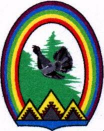 ДУМА ГОРОДА РАДУЖНЫЙХанты-Мансийского автономного округа – Югры РЕШЕНИЕот 29 февраля 2016 года                                                                                     № 92О работе отдела по обеспечению деятельностикомиссии по делам несовершеннолетних и защите их прав          	Заслушав и обсудив информацию о работе отдела по обеспечению деятельности комиссии по делам несовершеннолетних и защите их прав администрации города Радужный за 2015 год, Дума города решила:        	 Информацию о работе отдела по обеспечению деятельности комиссии по делам несовершеннолетних и защите их прав администрации города принять к сведению (Приложение).Председатель Думы города                                                                 Г.П. Борщёв Приложениек решению Думы города от 29.02.2016 № 92Информацияо работе отдела по обеспечению деятельности комиссии по делам несовершеннолетних и защите их прав	Основными задачами по профилактике безнадзорности и правонарушений несовершеннолетних являются:	- предупреждение совершения противоправных действий несовершеннолетними, их  безнадзорности, беспризорности, правонарушений и антиобщественных действий несовершеннолетних, выявление и устранение причин и условий, способствующих этому;	- обеспечение защиты прав и законных интересов несовершеннолетних;	- социально-педагогическая реабилитация несовершеннолетних, находящихся в социально опасном положении;	- выявление и пресечение случаев вовлечения несовершеннолетних в совершение преступлений и антиобщественных действий.	Координация деятельности органов и учреждений системы профилактики безнадзорности и правонарушений несовершеннолетних на территории города по решению указанных задач осуществляется комиссией по делам несовершеннолетних и защите их прав при администрации города Радужный (далее – Комиссия). 	Основной формой деятельности Комиссии являются заседания, результаты которых фиксируются в форме постановлений, обязательных для исполнения всеми органами и учреждениями системы профилактики. 	В течение 2015 года проведено 37 заседаний Комиссии (АППГ – 43), на рассмотрение вынесено 184 вопроса профилактического характера (АППГ – 207), по результатам рассмотрения которых принято:	- 43 постановления по общим вопросам, из них:	1) ежеквартально «Об анализе правонарушений и преступлений, совершенных несовершеннолетними, реализации профилактических мероприятий»;	2) ежеквартально «Об исполнении постановлений комиссии по делам несовершеннолетних и защите их прав при администрации города Радужный»;	3) ежемесячно в летний период «Об организации трудоустройства, отдыха и оздоровления несовершеннолетних, находящихся в социально  опасном положении»;	- 141  постановление по рассмотрению персональных дел, из них:	1) об организации индивидуальной профилактической работы в отношении несовершеннолетних, проживающих в семьях, находящихся в социально опасном  положении – 23, трудной жизненной ситуации – 13;	2) о рассмотрении постановлений об отказе в возбуждении уголовного дела – 23;	3) о необходимости внесения корректировки в план проведения индивидуальной профилактической работы – 13;об окончании индивидуальной профилактической работы – 12;	5) об организации работы с несовершеннолетними, совершившими  самовольный уход из семьи – 12;	6) о чрезвычайных происшествиях  с несовершеннолетними – 10;	7) о рассмотрении информаций по сводам из УМВД РФ по ХМАО – Югре  по фактам совершения преступлений несовершеннолетними и в отношении  них – 34;	8) о ходатайстве перед судом о помещении несовершеннолетнего в специальное учебно-воспитательное учреждение закрытого типа – 1.	Все заседания Комиссии проведены с участием представителей прокуратуры – 37 (100 %).	В рамках исполнения полномочий, возложенных на Комиссию административным законодательством, в течение 2015 года было рассмотрено 303 административных протокола (АППГ – 361), в том числе в отношении несовершеннолетних 96 (АППГ – 137), родителей (законных представителей) несовершеннолетних и иных лиц 207 (АППГ – 224). Информация о результатах рассмотрения протоколов об административных правонарушениях представлена в таблице.	По итогам 2015 года на  территории  г. Радужный отмечается: 	- рост уровня подростковой преступности в 3,4 раза, с 5 до 17, в связи с тем, что 9 материалов дел перешли с 2014 года;	- фактически в 2015 году несовершеннолетними совершено 8 преступных деяний (АППГ – 5), рост преступности составил 1,6 раз;	- увеличение участников преступлений с 6 до 12 чел, что составляет рост в 2 раза;	- совершено 13 общественно опасных деяний (АППГ – 14) несовершеннолетними, не достигшими уголовно наказуемого возраста;	- совершено 3 преступления двумя подростками в состоянии алкогольного опьянения (ст. 115 УК РФ – 2 и ст. 158 УК РФ – 1);	- допущено 11 самовольных уходов несовершеннолетних из семей (АППГ - 7);	- со стороны взрослых лиц в отношении несовершеннолетних было совершено 37 преступлений.	В то же время:	- не было допущено совершения преступлений несовершеннолетними  в наркотическом опьянении – 0 (АППГ – 0);	- не было фактов неисполнения обязанностей родителями или иными законными представителями по воспитанию несовершеннолетних детей, связанных с жестоким обращением (ст. 156 УК РФ). 	В целях устранения причин и условий, способствующих совершению правонарушений подростками и их родителями (законными представителями), предупреждения совершения противоправных действий в отношении несовершеннолетних, с целью защиты прав и законных интересов несовершеннолетних, Комиссией в 2015 году приняты следующие меры:	1. Проведено 24 заседания межведомственной  рабочей группы по разработке проектов межведомственных планов индивидуальной и реабилитационной работы с несовершеннолетними и их семьями в связи с трудной жизненной ситуацией или социально опасным положением. Рассмотрено 38 заключений органа опеки и попечительства о необходимости проведения индивидуальной профилактической работы с несовершеннолетними.        	Разработаны и утверждены:	23 индивидуальных программы социальной реабилитации семей, находящихся в социально опасном положении; 	13 индивидуальных программ социальной реабилитации семей, находящихся в трудной жизненной ситуации.	2. По состоянию на 31 декабря 2015 года на территории города зарегистрировано:	- 58 несовершеннолетних, в отношении которых проводится индивидуальная профилактическая работа, из них 57 состоит на учете в ОМВД России по городу Радужному. Основными критериями постановки несовершеннолетних на учет являются: совершение правонарушения, повлекшего применение меры административного взыскания; совершение несовершеннолетним общественно опасного деяния и не подлежащего уголовной ответственности в связи с не достижением возраста, с которого наступает уголовная ответственность;	- 101 несовершеннолетний из семей, находящихся в социально опасном положении (51 семья). Основной критерий постановки семьи на учет - вследствие неисполнения (ненадлежащего исполнения) родителями (законными представителями) своих обязанностей, употребление родителями (законными представителями) спиртных напитков, ведение аморального образа жизни;	- 20 несовершеннолетних из семей, находящихся в трудной жизненной ситуации (15 семей). Основными критериями постановки семьи на учет являются: отсутствие у родителей (законных представителей) места проживания гражданства, работы и т.д.; отсутствие связи со школой, невнимание родителей (законных представителей) к  успеваемости, школьным проблемам ребенка.	3. Рассмотрено 20 материалов об отказе в возбуждении уголовных дел и 2 прекращенных уголовных дела в отношении 24 несовершеннолетних, не подлежащих привлечению к уголовной ответственности. В результате рассмотрения в отношении 23 несовершеннолетних применены меры воспитательного воздействия, в отношении 1 несовершеннолетнего принято постановление о ходатайстве перед судом о помещении его в специальное учебно-воспитательное учреждение закрытого типа (не удовлетворено судом, несовершеннолетний передан родителям на поруки).	4. В летний период времени приняты меры к организации 100% занятости (включая трудоустройство, оздоровление, организацию полезного досуга) несовершеннолетних, состоящих на профилактическом учете в субъектах системы профилактики (с которыми проводится индивидуальная профилактическая работа) и проживающих в семьях, находящихся в социально опасном положении:	  - в июне занятость детей, состоящих на учете (56 чел.), составила 94,6 %, проживающих в семьях в СОП (91 чел.) – 97,8 %;  - в июле занятость детей, состоящих на учете (56 чел.), составила 100 %, проживающих в семьях в СОП (92 чел.) – 100 %;  - в августе занятость детей, состоящих на учете (56 чел.), составила 100 %, проживающих в семьях в СОП (96 чел.) – 100 %.	5. Организовано информирование законных представителей и  несовершеннолетних в средствах массовой информации – в газете «Новости Радужного» опубликовано 14 статей,  на официальном сайте администрации  города Радужный размещено 16 статьей; на странице комиссии по делам несовершеннолетних и защите их прав - 13 статей.	6. Проведено 74 профилактических мероприятия, из них 26 родительских собраний по темам «Административная ответственность родителей (законных представителей)», «Предупреждение чрезвычайных происшествий с несовершеннолетними при нахождении их с законными представителями», 48 лекций для учащихся по темам «Административная ответственность несовершеннолетних», «Предупреждение чрезвычайных происшествий с несовершеннолетними».  Охват участников мероприятий составил 4456 чел., из них  2627 - родители (законные представители),  1829 - учащиеся.   	В целях решения задач по профилактике безнадзорности и правонарушений несовершеннолетних Комиссией предпринимались координирующие меры:   	- утвержден Комплексный план мероприятий по проведению на территории города Радужного в 2014-2015 году информационной кампании, направленной  на пропаганду различных форм устройства детей-сирот и детей, оставшихся без  попечения родителей, в семьи  граждан, защиту прав детей, профилактику семейного неблагополучия и жестокого обращения с детьми;  	- разработано и заключено Межведомственное соглашение о взаимодействии органов системы профилактики, направленное на привлечение несовершеннолетних, находящихся в социально опасном положении, к организации досуговой занятости;  	 - разработан и утвержден Алгоритм взаимодействия органов и учреждений системы профилактики безнадзорности и правонарушений несовершеннолетних города Радужный со следственными и экспертными органами и учреждениями по работе со случаем с момента выявления ситуации до момента завершения реабилитационных мероприятий с ребенком, подвергшимся жестокому обращению  и его социальным окружением, включая порядок формирования  по каждому выявленному случаю междисциплинарных команд;   	- разработан и утвержден Порядок взаимодействия органов и учреждений системы профилактики безнадзорности и правонарушений несовершеннолетних, иных органов и учреждений, по организации досуговой занятости несовершеннолетних, в отношении которых проводится индивидуальная профилактическая работа;              - утверждён межведомственный комплексный План мероприятий по устранению причин и условий, способствующих росту преступлений, совершаемых несовершеннолетними на территории муниципального образования город Радужный  на 2014 – 2015 годы;            - утверждён Комплекс мероприятий в рамках межведомственной операции «Подросток» на период с 01 июня по 01 октября 2015 года;   	- утверждён График межведомственных рейдов в городе Радужном по выявлению несовершеннолетних, находящихся в местах, наносящих вред их здоровью, пресечению фактов совершения противоправных и антиобщественных действий в июне – сентябре 2015 года;   	- утверждён План мероприятий для достижения эффективного результата деятельности по профилактике социального  сиротства;  	 - утверждён План мероприятий для достижения эффективного  результата деятельности  по предупреждению преступлений, совершаемых в отношении несовершеннолетних;  	 - проведен круглый стол на тему: «Обеспечение права несовершеннолетних на получение алиментов. Пути  решения»;   	- проведён  круглый  стол по вопросам повышения эффективности  работы органов и учреждений безнадзорности и правонарушений  несовершеннолетних в профилактике семейного неблагополучия и социального  сиротства;   	- утверждён порядок межведомственного взаимодействия при возникновении  чрезвычайных происшествий с несовершеннолетними;   	- внесено 9 представлений об устранении причин и условий, способствующих совершению административного правонарушения               (АППГ – 5). 	Сложившаяся ситуация свидетельствует об актуальности решения вопросов в 2016 году:	- необходимо принятие органами и учреждениями системы профилактики дополнительных мер, направленных на формирование у подростков здорового образа жизни, осознания неотвратимости наказания за совершение противоправных деяний;	- необходимо внедрение инновационных эффективных форм и методов работы с семьями и несовершеннолетними (мотивационное интервью, позитивное переформатирование, сетевой подход, семейная конференция и др.).____________________________№ п/пНаименование показателя2014 год2015 года № п/пНаименование показателя(количество)(количество)Протоколы об административных правонарушениях,рассмотренные на заседаниях комиссии по делам несовершеннолетних и защите их правПротоколы об административных правонарушениях,рассмотренные на заседаниях комиссии по делам несовершеннолетних и защите их правПротоколы об административных правонарушениях,рассмотренные на заседаниях комиссии по делам несовершеннолетних и защите их прав1.Общее количество протоколов, из них:3613031.1.в отношении  родителей (законных представителей), в том числе:220197по части 1 статьи 5.35 КоАП РФ135186по статье 20.22 КоАП РФ 1811по части 1 статьи  18 закона ХМАО – Югры «Об административных правонарушениях»340по части 2 статьи  18 закона ХМАО – Югры «Об административных правонарушениях»3201.2.в отношении несовершеннолетних, в том числе:  13796по статье 20.21 КоАП РФ2113по части 1 статьи 20.1 КоАП РФ 10по части 1 статьи  20.20 КоАП РФ28по части 1 статьи 6.24 КоАП РФ78по статье 7.27 КоАП РФ30по статье 12.6 КоАП РФ12по части 1 статьи 12.7 КоАП РФ105по части 1 статьи  12.5 КоАП РФ 40по части  3 статьи  12.8 КоАП РФ102по части  2 статьи  12.2 КоАП РФ01по части 1 статьи 12.15 КоАП РФ  10по части 1 статьи 12.27 КоАП РФ  11по части 1 статьи 12.29 КоАП РФ  6852по части 2 статьи 12.29 КоАП РФ  110по части 2 статьи 12.37 КоАП РФ  21по части 2 статьи 12.25 КоАП РФ  20по части 1 статьи 18.8 КоАП РФ  20по статье 19.16 КоАП РФ 02по статье 12.20 КоАП РФ  011.3.в отношении иных граждан, в том числе:  410по части 1 статьи 6.10 КоАП РФ  49по части 1 статьи 6.23 КоАП РФ012.Результатырассмотрения протоколов об административных правонарушенияхРезультатырассмотрения протоколов об административных правонарушенияхРезультатырассмотрения протоколов об административных правонарушениях2.1.Привлечены к административной ответственности всего, в том числе:3503022.1.в виде штрафа 1751752.1.в виде предупреждения1751272.2.Прекращено  1112.3.Возвращено на доработку и рассмотрено после устранения замечаний 2172.4.Направлены в службу судебных приставов для принудительного  исполнения 9776